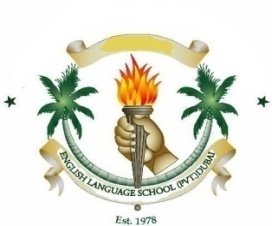 ENGLISH LANGUAGE PRIVATE SCHOOL, DUBAISCHOLASTIC SESSION: 2020-2021SCHEME OF WORK FOR THE SPRING TERM (3rd January 2021 -25th March, 2021)Name of the Teacher:         Sehrish                                             Subject:  ENGLISH LANGUAGE                                                       Year: 7Half Term Break from 21st February,2021 to 25th February,2021Spring Break from 28th March, 2021 to 8th April,2021Jaspal KaurHead of the Department.DateWeekModel of learning TopicSkillsCross-curricular linksCross-curricular linksCross-curricular linksSpecific learning objectivesResourcesHome learning/ HomeworkAssessment Platform / Apps for AFL3rd January ,2021     to                            7th January,2021           1st Week    Blended Learning   Reading Comprehension      (Text Comparison)Making PredictionsUnderstanding the text structure Analyse the language and structure of the texts.Making connections between the texts.BiologyLab scienceSocial scienceBiologyLab scienceSocial scienceBiologyLab scienceSocial scienceIdentify and interpret explicit and implicit information and ideas in the text.Select and synthesise evidences from different texts for comparison.Compare and Contrast two texts using evidences.Structure the answer using PEE method.Various online and offline resources and videosPower point PresentationsJot down the points for comparison using  Venn DiagramWriting comparison of the texts using the linking words.ONE NOTEQuizzesGoogle form                   8th & 9th January are Weekly Holidays                   8th & 9th January are Weekly Holidays                   8th & 9th January are Weekly Holidays                   8th & 9th January are Weekly Holidays                   8th & 9th January are Weekly Holidays                   8th & 9th January are Weekly Holidays                   8th & 9th January are Weekly Holidays                   8th & 9th January are Weekly Holidays                   8th & 9th January are Weekly Holidays                   8th & 9th January are Weekly Holidays                   8th & 9th January are Weekly Holidays                   8th & 9th January are Weekly Holidays10th January ,2021             to                                    14th January,2021           2nd Week    Text Comparison           +Phrases and ClausesMaking PredictionsUnderstanding the text structure Analyse the language and structure of the texts.Making connections between the texts.Social studiesScienceHistorySocial studiesScienceHistorySocial studiesScienceHistoryDifferentiate between phrases and clauses.Application of phrases and clauses in creative writing.Identify and interpret explicit and implicit information and ideas in the text.Select and synthesise evidences from different texts for comparison.Compare and Contrast two texts using evidences.Structure the answer using PEE method.Various online and offline resources and videosPower point PresentationsQuizzes and worksheets for phrases and clauses.Writing comparison of the texts using the linking words.ONE NOTEQuizzesGoogle forms15th & 16th January are weekly holidays (Mid-Year Assessment from 17th January,2021 to 28th January,2021)15th & 16th January are weekly holidays (Mid-Year Assessment from 17th January,2021 to 28th January,2021)15th & 16th January are weekly holidays (Mid-Year Assessment from 17th January,2021 to 28th January,2021)15th & 16th January are weekly holidays (Mid-Year Assessment from 17th January,2021 to 28th January,2021)15th & 16th January are weekly holidays (Mid-Year Assessment from 17th January,2021 to 28th January,2021)15th & 16th January are weekly holidays (Mid-Year Assessment from 17th January,2021 to 28th January,2021)15th & 16th January are weekly holidays (Mid-Year Assessment from 17th January,2021 to 28th January,2021)15th & 16th January are weekly holidays (Mid-Year Assessment from 17th January,2021 to 28th January,2021)15th & 16th January are weekly holidays (Mid-Year Assessment from 17th January,2021 to 28th January,2021)15th & 16th January are weekly holidays (Mid-Year Assessment from 17th January,2021 to 28th January,2021)15th & 16th January are weekly holidays (Mid-Year Assessment from 17th January,2021 to 28th January,2021)15th & 16th January are weekly holidays (Mid-Year Assessment from 17th January,2021 to 28th January,2021)31st January,2021       to4th February,2021           3rd WeekImaginative Writing(Gothic tales)Critical thinkingMaking connectionsPlanningFormattingUsing PunctuationUsing appropriate layout.ParagraphingWriting Introduction, body and conclusion.Using references and quotationsTopic sentence and supporting detail.History,Science Moral EducationPsychologySocial studiesHistory,Science Moral EducationPsychologySocial studiesHistory,Science Moral EducationPsychologySocial studiesTo apply the features and elements of story writing in their writing.Apply the knowledge of grammar appropriately in their writing.Various online and offline resources and videosPower point PresentationsPlanning the story.Writing a story on the given topic.ONE NOTEQuizzesGoogle form                  5th & 6th February are Weekly Holidays                  5th & 6th February are Weekly Holidays                  5th & 6th February are Weekly Holidays                  5th & 6th February are Weekly Holidays                  5th & 6th February are Weekly Holidays                  5th & 6th February are Weekly Holidays                  5th & 6th February are Weekly Holidays                  5th & 6th February are Weekly Holidays                  5th & 6th February are Weekly Holidays                  5th & 6th February are Weekly Holidays                  5th & 6th February are Weekly Holidays                  5th & 6th February are Weekly Holidays7th February,2021            to11th February,2021  4h Week Imaginative writing(gothic tales)Critical thinkingMaking connectionsPlanningFormattingUsing PunctuationUsing appropriate layout.ParagraphingWriting Introduction, body and conclusion.Using references and quotationsTopic sentence and supporting detail.Critical thinkingMaking connectionsPlanningFormattingUsing PunctuationUsing appropriate layout.ParagraphingWriting Introduction, body and conclusion.Using references and quotationsTopic sentence and supporting detail.Critical thinkingMaking connectionsPlanningFormattingUsing PunctuationUsing appropriate layout.ParagraphingWriting Introduction, body and conclusion.Using references and quotationsTopic sentence and supporting detail.PsychologyScienceHistorySocial StudiesMoral EducationTo apply the features and elements of story writing in their writing.Apply the knowledge of grammar appropriately in their writing.Compose stories, using various sentence structures and adjectives. To be able to use phrases and correct verb tense in their writing.Various online and offline resources and videosPower point PresentationsPlanning the story.Writing a story on the given topic.ONE NOTEQuizzesGoogle form12th & 13th February  are Weekly Holidays12th & 13th February  are Weekly Holidays12th & 13th February  are Weekly Holidays12th & 13th February  are Weekly Holidays12th & 13th February  are Weekly Holidays12th & 13th February  are Weekly Holidays12th & 13th February  are Weekly Holidays12th & 13th February  are Weekly Holidays12th & 13th February  are Weekly Holidays12th & 13th February  are Weekly Holidays12th & 13th February  are Weekly Holidays12th & 13th February  are Weekly Holidays14th February,2021   to                         18th February,20215th WeekAffixes+Run Ons+Reading Comprehension  ( Comparison)Using Grammar to improve quality of writingAnalyse the language and structure of the texts.Making connections between the textsUsing Grammar to improve quality of writingAnalyse the language and structure of the texts.Making connections between the textsHistoryNatural ScienceGeographySocial ScienceHistoryNatural ScienceGeographySocial ScienceTo be able to apply various reading skills on the text in order to decode the information and analyse the structure and language of the text.To be able to use correct tense in their writing with correct use of punctuation.Students will be able toRead with insight and engagement, making appropriate comments and sustainable interpretation of the writer’s ideas and perspectiveVarious online and offline resources and videosPower point PresentationsWorksheets Comparison of the texts.OneNoteQuizzesGoogle Form19th &20th February are Weekly Holidays (Half Term Break From 21st February,2021 to 25th February,2021)19th &20th February are Weekly Holidays (Half Term Break From 21st February,2021 to 25th February,2021)19th &20th February are Weekly Holidays (Half Term Break From 21st February,2021 to 25th February,2021)19th &20th February are Weekly Holidays (Half Term Break From 21st February,2021 to 25th February,2021)19th &20th February are Weekly Holidays (Half Term Break From 21st February,2021 to 25th February,2021)19th &20th February are Weekly Holidays (Half Term Break From 21st February,2021 to 25th February,2021)19th &20th February are Weekly Holidays (Half Term Break From 21st February,2021 to 25th February,2021)19th &20th February are Weekly Holidays (Half Term Break From 21st February,2021 to 25th February,2021)19th &20th February are Weekly Holidays (Half Term Break From 21st February,2021 to 25th February,2021)19th &20th February are Weekly Holidays (Half Term Break From 21st February,2021 to 25th February,2021)19th &20th February are Weekly Holidays (Half Term Break From 21st February,2021 to 25th February,2021)19th &20th February are Weekly Holidays (Half Term Break From 21st February,2021 to 25th February,2021)28th February,2021      to                                4th March,2021          6th   Week Imaginative Writing( Gothic tales)Critical thinkingMaking connectionsPlanningFormattingUsing PunctuationUsing appropriate layout.ParagraphingWriting Introduction, body and conclusion.Using references and quotationsTopic sentence and supporting detail.Critical thinkingMaking connectionsPlanningFormattingUsing PunctuationUsing appropriate layout.ParagraphingWriting Introduction, body and conclusion.Using references and quotationsTopic sentence and supporting detail.PsychologyScienceHistorySocial StudiesMoral EducationPsychologyScienceHistorySocial StudiesMoral EducationTo apply the features and elements of story writing in their writing.Apply the knowledge of grammar appropriately in their writing.Compose stories, using various sentence structures and adjectives. To be able to use phrases and correct verb tense in their writing.Various online and offline resources and videosPower point PresentationsPlanning the story.Writing a story on the given topic.OneNoteQuizzesGoogle Form5th & 6th March are Weekly Holidays5th & 6th March are Weekly Holidays5th & 6th March are Weekly Holidays5th & 6th March are Weekly Holidays5th & 6th March are Weekly Holidays5th & 6th March are Weekly Holidays5th & 6th March are Weekly Holidays5th & 6th March are Weekly Holidays5th & 6th March are Weekly Holidays5th & 6th March are Weekly Holidays5th & 6th March are Weekly Holidays5th & 6th March are Weekly Holidays7th March,2021            to11th March,2021           7th WeekReading Comprehension( Comparison )+Past tenseCritical thinkingMaking connectionsUnderstanding the text structure Analyse the language and structure of the texts.Making connections between the texts.Using references and quotationsTopic sentence and supporting detailCritical thinkingMaking connectionsUnderstanding the text structure Analyse the language and structure of the texts.Making connections between the texts.Using references and quotationsTopic sentence and supporting detailCritical thinkingMaking connectionsUnderstanding the text structure Analyse the language and structure of the texts.Making connections between the texts.Using references and quotationsTopic sentence and supporting detailPsychologyScienceHistorySocial StudiesMoral EducationTo be able to analyse and compare fictional and non-fictional texts commenting on the impact of literary devices used.To be able to apply past tense appropriately in their writing.Various online and offline resources and videosPower point PresentationsWrite the comparison of the given textsONE NOTEQUIZZESGoogle Form12th & 13th March are Weekly Holidays12th & 13th March are Weekly Holidays12th & 13th March are Weekly Holidays12th & 13th March are Weekly Holidays12th & 13th March are Weekly Holidays12th & 13th March are Weekly Holidays12th & 13th March are Weekly Holidays12th & 13th March are Weekly Holidays12th & 13th March are Weekly Holidays12th & 13th March are Weekly Holidays12th & 13th March are Weekly Holidays12th & 13th March are Weekly Holidays14th March,2021          to18th March,2021           8th WeekGothic Tales+Reading Comprehension ( Comparison)PresentationPublic speakingPresentationCritical thinkingMaking connectionsUnderstanding the text structure Analyse the language and structure of the texts.Making connections between the texts.Using references and quotationsTopic sentence and supporting detailPublic speakingPresentationCritical thinkingMaking connectionsUnderstanding the text structure Analyse the language and structure of the texts.Making connections between the texts.Using references and quotationsTopic sentence and supporting detailPublic speakingPresentationCritical thinkingMaking connectionsUnderstanding the text structure Analyse the language and structure of the texts.Making connections between the texts.Using references and quotationsTopic sentence and supporting detailPsychologySocial ScienceMoral EducationHistoryTo be able to produce an imaginative story and newspaper article without grammatical error using all the key features and the structure using variety of sentences.To be able to analyse and compare fictional and non-fictional texts commenting on the impact of literary devices used.Various online and offline resources and videosPower point PresentationsPrepare PPTs for their presentation.ONE NOTEQUIZZESGoogle Form19th & 20th March  are Weekly Holidays19th & 20th March  are Weekly Holidays19th & 20th March  are Weekly Holidays19th & 20th March  are Weekly Holidays19th & 20th March  are Weekly Holidays19th & 20th March  are Weekly Holidays19th & 20th March  are Weekly Holidays19th & 20th March  are Weekly Holidays19th & 20th March  are Weekly Holidays19th & 20th March  are Weekly Holidays19th & 20th March  are Weekly Holidays19th & 20th March  are Weekly Holidays21st   March, 2021     to25th March,2021          9th WeekTenses ( Revision)+Run Ons+Phrases and ClausesPresentation weekCorrect use of languagePublic speakingPresentationCorrect use of languagePublic speakingPresentationCorrect use of languagePublic speakingPresentationSocial StudiesScienceTo be able to apply the correct tense in their creative writing.To be able to use phrases and clauses without error.Various online and offline resources and videosPower point PresentationsPrepare PPTs for their presentationONE NOTEQUIZZESGoogle Form26th & 27th March are Weekly Holidays26th & 27th March are Weekly Holidays26th & 27th March are Weekly Holidays26th & 27th March are Weekly Holidays26th & 27th March are Weekly Holidays26th & 27th March are Weekly Holidays26th & 27th March are Weekly Holidays26th & 27th March are Weekly Holidays26th & 27th March are Weekly Holidays26th & 27th March are Weekly Holidays26th & 27th March are Weekly Holidays26th & 27th March are Weekly HolidaysSPRING BREAKSPRING BREAKSPRING BREAKSPRING BREAKSPRING BREAKSPRING BREAKSPRING BREAKSPRING BREAKSPRING BREAKSPRING BREAKSPRING BREAKSPRING BREAK